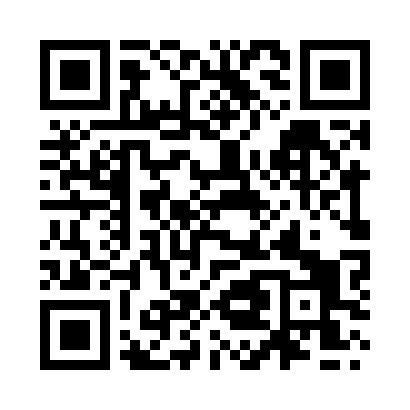 Prayer times for Amlwch Harbour, UKWed 1 May 2024 - Fri 31 May 2024High Latitude Method: Angle Based RulePrayer Calculation Method: Islamic Society of North AmericaAsar Calculation Method: HanafiPrayer times provided by https://www.salahtimes.comDateDayFajrSunriseDhuhrAsrMaghribIsha1Wed3:355:421:146:248:4810:552Thu3:325:401:146:258:4910:583Fri3:295:381:146:268:5111:024Sat3:255:361:146:278:5311:045Sun3:245:341:146:288:5511:056Mon3:235:321:146:298:5711:057Tue3:225:301:146:308:5811:068Wed3:215:291:146:319:0011:079Thu3:205:271:146:329:0211:0810Fri3:205:251:146:339:0311:0911Sat3:195:231:146:349:0511:1012Sun3:185:211:146:359:0711:1013Mon3:175:201:146:369:0811:1114Tue3:165:181:146:379:1011:1215Wed3:155:161:146:389:1211:1316Thu3:155:151:146:399:1311:1417Fri3:145:131:146:409:1511:1518Sat3:135:121:146:419:1711:1519Sun3:125:101:146:429:1811:1620Mon3:125:091:146:439:2011:1721Tue3:115:081:146:449:2111:1822Wed3:105:061:146:459:2311:1923Thu3:105:051:146:459:2411:1924Fri3:095:041:146:469:2611:2025Sat3:095:021:146:479:2711:2126Sun3:085:011:146:489:2811:2227Mon3:075:001:156:499:3011:2228Tue3:074:591:156:499:3111:2329Wed3:074:581:156:509:3211:2430Thu3:064:571:156:519:3411:2431Fri3:064:561:156:529:3511:25